社團法人南投縣智障者家長協會109年度心智障礙者雙老家庭支持整合服務計畫家長放手放心及慢飛天使適應團體    對家有心智障礙者的家庭而言，照顧是一條漫長的路！而更讓家長焦慮的是，障礙者的未來不知何去何從，想找人討論，卻不知往何處找尋。    本次特為天使安排貼近生活的課程，讓特殊需求者接觸多元化的課程，同時，學習適應團體生活的互動模式、增加人際互動的機會！    另，家長放手放心團體，我們規劃了信託、健康管理、親職教養以及障礙者之性教育等課程，希望透過實務課程，讓家長在參與活動後，能有滿滿的收穫，同時，提供一個交流、喘息的機會！ 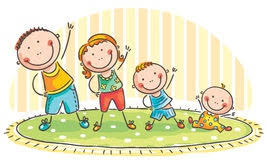 指導單位：衛生福利部社會及家庭署、南投縣政府主辦單位：社團法人南投縣智障者家長協會活動日期：109年9月13日、27日(星期日)活動時間：上午9：00～下午16：00活動地點：南投縣團委會2樓普通教室(南投市中興路700號)參與對象：心智障礙者及其家屬各25人(以報名先後順序，額滿為止)活動費用：免費報名方式：電話報名：049-2760612或傳真報名：049-2761914  連社工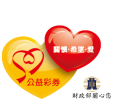   由公益彩券回饋金補助印製日期場次時間家長放手放心團體講師9/13(日)19:00-12:00心智障礙者之性生理與自我照顧台中信望愛智能發展中心趙淑珍 社工主任9/13(日)213:00-14:00如何支持心智障礙者建立友伴或親密關係？台中信望愛智能發展中心趙淑珍 社工主任9/13(日)314:10-16:00如何睡個好覺-淺談睡眠障礙草屯療養院 臨床心理科黃裕達 主任9/27(日)49:00-12:00心智障礙者之信託規劃林瓊嘉律師事務所吳映辰 律師9/27(日)513:00-14:00動次動次-體適能舒壓蔡智穎 體適能老師9/27(日)614:10-16:00常見親職教養問題投特 陳沿毓老師日期場次時間慢飛天使適應團體講師9/13(日)19:00-12:00創意撕貼畫投特 李雅植老師9/13(日)213:00-15:00情緒處理我最行投特 陳沿毓老師9/13(日)315:10-16:00感覺統合遊戲輕鬆玩蔡智穎 體適能老師9/27(日)49:00-12:00男生女生向前走-性別互動投特 王柏元 學務主任9/27(日)513:00-14:00敞開心靈-音樂輔療李其蒨 奧福老師9/27(日)614:10-16:00認識形狀與繪圖投特 李雅植老師參加人員姓名聯絡方式餐  食□葷 □素□葷 □素□葷 □素□葷 □素□葷 □素□葷 □素